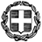     Μαρούσι,  27 - 3 - 2014     Δελτίο ΤύπουΑνακοίνωση αριθμού εισακτέων στην Τριτοβάθμια Εκπαίδευση για το ακαδημαϊκό έτος 2014-2015.Α. Ανακοίνωση αριθμού εισακτέων.Ο Υπουργός Παιδείας και Θρησκευμάτων, Κωνσταντίνος Αρβανιτόπουλος ανακοινώνει τον αριθμό εισακτέων στην Τριτοβάθμια Εκπαίδευση για το ακαδημαϊκό έτος 2014-2015. Ο γενικός αριθμός εισακτέων ανέρχεται σε 70.305 θέσεις και αναλυτικά:- 46.735 θέσεις στα Πανεπιστήμια και στις Ανώτατες Εκκλησιαστικές Ακαδημίες- 23.570 θέσεις στα ΤΕΙ, Α.Σ.ΠΑΙ.Τ.Ε. και Α.Σ.Τ.Ε.Ο γενικός αριθμός εισακτέων είναι αυξημένος από τον αντίστοιχο περσινό (57.895) κατά περίπου 20%.Η φαινομενική  αυτή αύξηση προκύπτει από την κατάργηση των επιπλέον θέσεων που δίνονταν ως πέρυσι στις ειδικές περιπτώσεις υποψηφίων (πολύτεκνοι, τρίτεκνοι, κοινωνικά κριτήρια) και την ενσωμάτωσή τους στο γενικό αριθμό εισακτέων, που θα διεκδικούν πλέον όλοι οι υποψήφιοι. Άρα, σε πραγματικούς αριθμούς ο φετινός αριθμός εισακτέων είναι σχεδόν ίσος με τον περσινό, όπως εμφαίνεται και στον παρακάτω πίνακα.Ο αριθμός εισακτέων για τα Πανεπιστήμια αναλύεται κατά επιστημονικό πεδίο, ως εξής:Ο αριθμός εισακτέων για τα ΤΕΙ αναλύεται κατά επιστημονικό πεδίο, ως εξής:Στον ανωτέρω αριθμό εισακτέων (70.305 θέσεις) δεν συμπεριλαμβάνονται και άρα προστίθενται οι θέσεις εισακτέων:Για τις Στρατιωτικές ΣχολέςΓια τις Σχολές της Αστυνομικής Ακαδημίας και της Πυροσβεστικής ΑκαδημίαςΓια τις Σχολές των Ακαδημιών Εμπορικού ΝαυτικούΟι θέσεις που ορίζονται καθ’ υπέρβαση  του αναφερόμενου αριθμού εισακτέων για τις ειδικές κατηγορίες υποψηφίων, όπως αθλητές με διακρίσεις, Έλληνες του εξωτερικού, αλλοδαποί-αλλογενείς, πάσχοντες από σοβαρές παθήσεις κλπ.Με συμπληρωματική Υπουργική Απόφαση που θα ακολουθήσει, θα καθοριστούν οι θέσεις καθ’ υπέρβαση  του αναφερόμενου αριθμού εισακτέων και η ποσοστιαία κατανομή των θέσεων εισακτέων για το ακαδημαϊκό έτος 2014-5.Β. Άλλες ρυθμίσεις για την εισαγωγή στην Τριτοβάθμια Εκπαίδευση.Σύμφωνα με νομοθετικές ρυθμίσεις που προωθούνται άμεσα, για την εισαγωγή στην τριτοβάθμια εκπαίδευση το ακαδημαϊκό έτος 2014-2015, προβλέπονται τα παρακάτω.Οι ειδικές περιπτώσεις υποψηφίων (πολύτεκνοι, τρίτεκνοι, κοινωνικά κριτήρια) που ως τώρα εισάγονταν καθ’υπέρβαση στην τριτοβάθμια εκπαίδευση σε δικό τους ποσοστό θέσεων καταργούνται. Όλοι οι υποψήφιοι πλέον θα διεκδικούν των εισαγωγή τους επί ίσοις όροις και μετά την εισαγωγή τους θα δίνονται ελεύθερες μετεγγραφές στους πολύτεκνους, τρίτεκνους και όσους πληρούν κοινωνικά κριτήρια.Ειδικά και μόνο στους υποψηφίους της Κεφαλλονιάς,  που θα συμμετάσχουν στις πανελλαδικές εξετάσεις των Γενικών Λυκείων (ΓΕΛ) ή των Επαγγελματικών Λυκείων(ΕΠΑΛ), προβλέπονται θέσεις σε ποσοστό 0,5% επιπλέον του αριθμού εισακτέων για την εισαγωγή τους στην τριτοβάθμια εκπαίδευση το ακαδημαϊκό έτος 2014-2015. Όσοι υποψήφιοι συμμετείχαν στις πανελλαδικές εξετάσεις των ΓΕΛ και ΕΠΑΛ το 2012 θα έχουν κι αυτοί το δικαίωμα να διεκδικήσουν την εισαγωγή τους το 2014 σε ποσοστό 10% των θέσεων εισακτέων, χωρίς δηλαδή νέα εξέταση, καταθέτοντας μόνο μηχανογραφικό δελτίο. Ακαδημαϊκό έτοςΑριθμός εισακτέωνΠανεπιστήμιαΤΕΙ2014-570.30546.73523.5702013-469.398(57.895 γενική σειρά + 11.503 θέσεις για τις υπό κατάργηση ειδικές περιπτώσεις υποψηφίων ήτοι πολύτεκνοι, τρίτεκνοι και κοινωνικά κριτήρια )46.49422.904ΠΑΝΕΠΙΣΤΗΜΙΑ ΚΑΤΑΕΠΙΣΤΗΜΟΝΙΚΟ ΠΕΔΙΟΠΑΝΕΠΙΣΤΗΜΙΑ Εισακτέοι 2014 Γενική Σειρά1οπεδίο Ανθρωπιστικών, Νομικών και Κοινωνικών Επιστημών18.6902ο πεδίο Θετικών Επιστημών10.4803ο πεδίο Επιστημών Υγείας2.9354ο πεδίο Τεχνολογικών Επιστημών7.5255ο πεδίο Επιστημών Οικονομίας και Διοίκησης7.105ΣΥΝΟΛΟ46.735ΤΕΙ ΚΑΤΑΕΠΙΣΤΗΜΟΝΙΚΟ ΠΕΔΙΟΤΕΙΕισακτέοι 2014 Γενική Σειρά1οπεδίο Ανθρωπιστικών, Νομικών και Κοινωνικών Επιστημών1.1702ο πεδίο Θετικών Επιστημών8003ο πεδίο Επιστημών Υγείας4.0004ο πεδίο Τεχνολογικών Επιστημών11.5555ο πεδίο Επιστημών Οικονομίας και Διοίκησης6.035ΣΥΝΟΛΟ23.570